Комитет по развитию и интеллектуальной собственности (КРИС)Двадцать вторая сессияЖенева, 19–23 ноября 2018 г.ПРОЕКТ, НАПРАВЛЕННЫЙ НА УКРЕПЛЕНИЕ И РАЗВИТИЕ музыкального сектора в буркина-фасо и ряде других африканских стран:  предложение буркина-фасоДокумент подготовлен СекретариатомВ письме от 24 сентября 2018 г. Ведомство авторского права Буркина-Фасо (BBDA) предложило Секретариату проект на тему «Укрепление и развитие музыкального сектора в Буркина-Фасо и ряде других африканских стран» и просило вынести данное предложение на рассмотрение двадцать второй сессии Комитета по развитию и интеллектуальной собственности (КРИС).Данное проектное предложение воспроизводится в приложении к настоящему документу.КРИС предлагается рассмотреть предложение к настоящему документу.[Приложение следует]название проекта:  УКРЕПЛЕНИЕ И РАЗВИТИЕ музыкального сектора в буркина-фасо и ряде других африканских странконтекст и обоснованиеСегодня музыка является основным видом творческой деятельности в Африке.  Вместе с аудиовизуальным сектором она представляет собой самую перспективную отрасль с высокими темпами роста и большим потенциалом с точки зрения занятости и привлечения иностранного капитала.Все более активное использование музыки в мультимедийных продуктах и присутствие аудиовизуальных форм в рекламе музыкальных произведений, ставших ее неотъемлемой частью, демонстрирует все более глубокое взаимопроникновение этих двух видов творчества.  Кроме того, музыку и аудиовизуальное искусство сближает и то обстоятельство, что для использования их продукции применяются одни и те же механизмы, основанные на новых доминирующих экономических моделях, таких как скачивание и стриминг.Как и аудиовизуальный сектор, музыкальная отрасль испытывает определенные трудности, связанные со структурообразованием цепочки создания стоимости, включающей все заинтересованные стороны, по причине слабого развития экосистемы культурного сектора на фоне усложнения внешних условий в результате развития цифровых технологий. Таким образом, с момента создания произведения и до его потребления пользователем, включая этап распространения, субъекты музыкальной отрасли сталкиваются с колоссальными трудностями, которые мешают этому перспективному сектору в полной мере раскрыть свой потенциал.  Организации коллективного управления также вынуждены противостоять новым вызовам в области управления правами правообладателей в условиях цифровой среды.Как рационально использовать это динамичное развитие музыкального и аудиовизуального секторов и обеспечить при этом эффективное применение нормативных положений в сфере авторского права и смежных прав в условиях распространения цифровых технологий?Расширение сферы проекта CDIP 17/7 могло бы помочь найти адекватные ответы на этот вопрос.ОПИСАНИЕ ПРоектаПрограмма проекта «Укрепление и развитие музыкального сектора в Буркина-Фасо и ряде других африканских стран» включает три основных компонента:-	анализ эксплуатации авторского права и смежных прав в контексте использования музыки в онлайн-среде и определение правовых и экономических аспектов на примере стран – бенефициаров проекта;-	организация обучающих мероприятий для заинтересованных сторон из музыкального и аудиовизуального секторов, посвященных договорным аспектам передачи прав на музыкальные произведения;-	организация дальнейших обучающих мероприятий для работников судебных органов, посвященных договорам в музыкальном и аудиовизуальном секторах, и подготовка соответствующей документации, касающейся сложившейся судебной практики в указанных секторах;-	работа по повышению уровня подготовки правообладателей и организаций коллективного управления в области техники переговоров в отношении прав на музыкальные произведения применительно к аудиовизуальному контенту;-	работа по обеспечению уважения авторского права среди пользователей в форме пропаганды хартий передовой практики среди авторов, исполнителей, создателей художественных произведений и вещательных организаций;-	работа по обеспечению соблюдения обязательств в области авторского права и смежных прав регулирующими органами;  исоздание музыкального модуля в рамках проекта дистанционного обучения.задачиСпособствовать развитию аудиовизуального и музыкального секторов в странах-бенефициарах путем формирования у соответствующих субъектов профессионального и более глубокого понимания того, как функционирует система ИС в этих отраслях, в целях эффективного управления интеллектуальными активами в процессе разработки 
бизнес-планов и стратегий на основных этапах создания контента.Способствовать формированию и распространению местного контента путем развития соответствующих навыков у малых и средних предприятий в целях обеспечения дохода на местных и международных рынках.Повысить доходность операций, основанных на использовании авторского права, путем развития навыков управления активами ИС, совершенствования правовых рамок и укрепления институционального потенциала, в частности посредством развития инфраструктуры.-	Содействовать обеспечению уважения авторского права.стратегия реализацииПри реализации проекта используется подход, учитывающий специфику каждой из стран-бенефициаров и призванный предоставить каждой стране индивидуальную поддержку, расширить представленность разных стран на региональном уровне в интересах развития продуктивных обменов опытом и взаимовыгодного объединения усилий.Ниже перечислены основные бенефициары проекта:правообладатели, в частности композиторы, авторы стихов и музыки, авторы-исполнители и исполнители;компании-производители и дистрибьютеры;банковские учреждения и учреждения микрофинансирования;работники судебных органов;организации коллективного управления.Проект будет осуществляться на базе государственно-частного партнерства с участием национальных органов власти стран-бенефициаров, соответствующих организаций частного сектора, международных организаций, внешних африканских и международных консультантов.Продолжительность: 12 месяцев[Конец приложения и документа]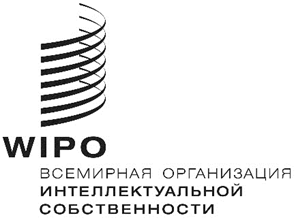 RCDIP/22/12CDIP/22/12CDIP/22/12оригинал: французскийоригинал: французскийоригинал: французскийдата: 25 сентября 2018 г.дата: 25 сентября 2018 г.дата: 25 сентября 2018 г.